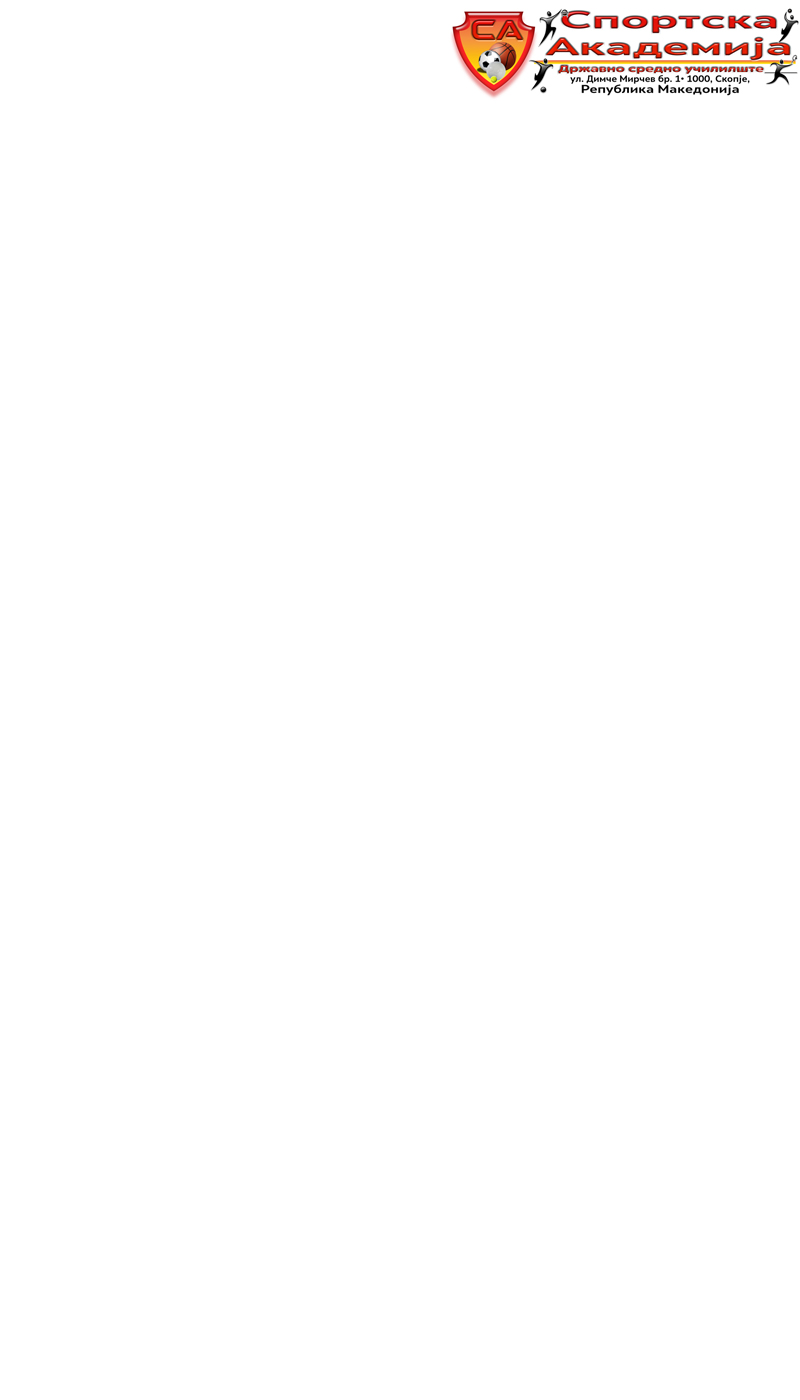 ПРИЈАВА ЗА ПРОЕКТНА ЗАДАЧА ЗА МАТУРАИме и презиме на ученикот______________________________________________________________________________Клас: ______________________________ Град: _____________________________________Се определувам да полагам (заокружи):Државна матураУчилишна матураПроектната задача ја определувам по следниов предмет или област (наведи):______________________________________________________________________________Ментор на проектна задача (наведи го наставникот кој ќе ти биде ментор во процесот на водење на проектната задача):______________________________________________________________________________Наслов на проектната задача (тема):________________________________________________________________________________________________________________________________________________________________________________________________________________________________________________________________________________________________________________________2020 год			Потпис на ученикот				Потпис на менторотСкопје				_________________				_________________